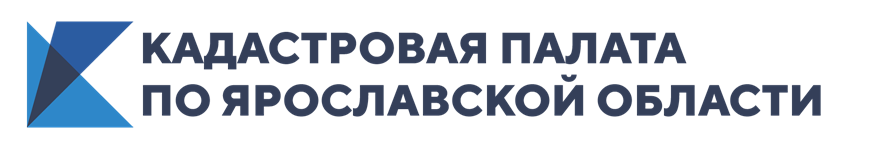 18 августа состоится вебинар о правилах изготовления межевых планов18 августа 2020 года (вторник) в 11:00 Кадастровая палата по Республике Карелия проведет вебинар по теме: «Оформление межевых планов в соответствии с требованиями к подготовке, форме и составу сведений межевого плана, утвержденных приказом Минэкономразвития РФ от 08.12.2015 № 921»Наряду с напоминанием о требованиях к подготовке, форме и составу сведений межевого плана, утвержденных Приказом Минэкономразвития России от 8 декабря 2015 года N 921, эксперты поделятся имеющимся опытом, связанным с этой темой, обсудят вопросы о способах образования земельных участков, в чем заключаются особенности оформления межевых планов и какие ошибки допускают кадастровые инженеры чаще всего.Для участия в вебинаре необходимо авторизоваться на сайте и предварительно оплатить участие https://webinar.kadastr.ru/webinars/ready/detail/48.При наличии вопросов в рамках  темы вебинара предлагаем вам в срок до 14.08.2020 г. направить их в адрес филиала  по электронной почте: filial@10.kadastr.ru.На сайте корпоративного университета Кадастровой палаты представлены обучающие вебинары для кадастровых инженеров и других заинтересованных лиц. Вашему вниманию предлагаются материалы по актуальным вопросам кадастровой деятельности в доступной форме.